Concurso Literario de Cuento y Poesía 2022:“75° ANIVERSARIO ESCUELA DEL MAGISTERIO”La Escuela del Magisterio junto al Departamento de Lengua, integrado por las profesoras Ivana E. Vicchi, Ma. Celina Fernández, Andrea M. Pepi, Valeria Gironi, Natalia Bruno y el profesor Juan Manuel Montes, convocan al Certamen Literario de Cuento y Poesía, que se llevará a cabo durante el mes de setiembre de 2022.Bases:Destinatarios: Sólo podrán participar estudiantes de la Escuela del Magisterio.Géneros:Lírica: poesía (soneto, romance, poesía libre).Narrativa Breve: cuento.CategoríasCiclo básico (1° y 2° año).Ciclo superior (3°, 4° y 5°).Extensión:La poesía debe tener una extensión mínima de 14 versos y máxima de 50 versos.El cuento debe tener una extensión mínima de 1 carilla y máximo de 3 carillas.Temática:La temática de las obras será libre.Número de obras: Cada participante podrá presentar por separado 1 (un) trabajo por cada género.Requisitos de presentación:- Las obras deberán ser inéditas y originales. - Las mismas deberán presentarse de manera digital en formato PDF, con fuente  Arial 12 a dos espacios (interlineado doble) y márgenes izquierdo 3, superior 2, derecho 2 inferior 2. Texto justificado. - En la primera página del archivo (como carátula) deberá figurar el título CERTAMEN LITERARIO 2022 y los siguientes datos: título de la obra, seudónimo del autor, género elegido (narrativo o lírico) y curso. Esta página no será contabilizada en la extensión de la obra.- En el mismo correo electrónico se enviará un segundo archivo PDF que contenga los siguientes datos: seudónimo, nombre y apellido del autor, número de documento, teléfono celular, dirección de correo electrónico, curso y división.Recepción:Los trabajos, que comenzarán a recepcionarse a partir de la fecha de publicación de este certamen hasta el 30 de setiembre de 2022, por correo electrónico, a la siguiente dirección: magisterioareadelengua@gmail.comJurado: El jurado estará constituido por docentes de la Escuela e integrantes del Departamento que convoca al Certamen.   Premios:1º Premio en las dos categorías:  Gift Card para la compra de libros, Diploma y Mención de Honor, publicación del texto ganador  en las redes de la Escuela del Magisterio2º Premio en las dos categorías: Diploma y Mención de Honor.3º Premio en las dos categorías: Diploma y Mención de Honor La entrega de premios se llevará a cabo en un acto público cuya forma, lugar y fecha oportunamente se darán a conocer. Por el sólo hecho de la participación en este concurso los autores se comprometen a respetar las disposiciones establecidas en el presente reglamento. 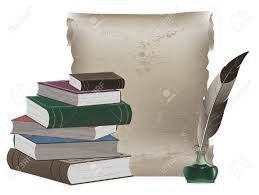 